Consiglio direttivodell’Associazione Musicale Troubar ClairVerbale n. 80 – 14/9/16Mercoledì 14 settembre 2016, alle ore 21, presso l’abitazione della consigliera Luciana Lamberti, si riunisce il consiglio direttivo dell’associazione.Sono presenti:Antonio Gatto - presidenteMario Molinari – vice presidente Cristina Orvieto – direttore artisticoGina Necco - tesorieraLuciana Lamberti – segretariaMichela Vaiuso – consiglieraLa consigliera Laura Ferrari è assente per malattiaO.d.G.:bilancio complessivo del Laboratorio Corale di Perinaldo e della festa del trentennale;soluzioni per la sala prove;programmazione artistica e delle attività a breve e medio termine;soluzioni organizzative per l'ospitalità del Coro Sinfònico “Inês de Castro”;incontro per ricordare Maria;varie ed eventuali.Si apre la discussione.PERINALDOIl bilancio economico, ma soprattutto artistico ed umano della festa del trentennale è molto positivo: ricca di interventi (gratuiti) di livello artistico buono quando non ottimo, ha visto la partecipazione di molti amici anche lontani venuti appositamente, a fronte di una spesa molto al di sotto della somma che si era accantonata per l’occasione (v. relazione e bilancio allegato della tesoriera).Mario sottolinea la scarsa divulgazione che si è data all’evento, ribadendo l’utilità di affidarsi ad una ditta di pubblicità, in questa come in altre occasioni.Suggerisce inoltre di mantenere la quota di iscrizione al Laboratorio alla cifra simbolica di 5 euro solo per chi si iscrive entro la data di scadenza, per permettere una migliore organizzazione.Antonio si curerà di ringraziare ufficialmente chi ha dato un contributo particolarmente significativo alla ricorrenza: Stefania Pietropaolo, Maurizio Garabello, David Winton, Massimo Privitera, Fabrizio Ragazzi, il Coro Mongioje (che ha donato anche una scultura creata per l’occasione), Anna Tripodi (che  ha offerto la torta di “compleanno”).Antonio raccoglierà le spese fatturate, relative  anche al Laboratorio, da produrre per il contributo relativo alla manifestazione  chiesto alla Regione.Cristina consegna le proposte del logo per il trentennale da allegare alla documentazione.SEDELe possibili alternative al problema che viene a creare l’indisponibilità dell’utilizzo della sala del Seminario di Bordighera sono:i locali della parrocchia di San Rocco a 50 euro mensili (soluzione scelta fino a dicembre)i locali dei Salesiani presso la parrocchia di Maria Ausiliatrice, prezzo da concordare;un locale della ex stazione di Sanremo, gratuito;un locale della ex stazione di Ospedaletti, prezzo da concordare;la sala Polivalente Giacomo Natta del Comune di Vallecrosia (da verificare).La richiesta rivolta alla Corale Monte Caggio di condividere la sede a San Rocco non ha ricevuto risposta.PROGRAMMAZIONEIntenzione del direttore artistico sarebbe stata quella di preparare un programma profano a cappella accostando brani di varie epoche, collegati tra loro da un tema comune (le donne, la natura, gli occhi, ecc.), ma il periodo natalizio impone al momento la preparazione di un concerto sacro per onorare l’impegno preso con il coro Mongioje, che ci ha invitato il 17 dicembre a Imperia, alla chiesa di San Leonardo.Si ipotizza un altro concerto con lo stesso repertorio a Sanremo, da condividere con l’Ensemble Note Libere, prendendo contatti con l’assessore alla cultura Cassini.E’ stata rifiutata la proposta di Richard Agugliano, direttore dei “Chœurs du Mercantour" , di tenere un concerto a Saint Martin Vésubie, dato che non saremmo stati in grado di realizzarlo in questo momento.Le prove del coro riprenderanno il 30 settembre alle 21, nei locali di San Rocco.Verrà chiesto ai partecipanti di comunicare al direttore l’eventuale assenza e si registrerà la frequenza dei coristi.Si cercherà di contribuire alla Rassegna dei Cori giovanili della Fondazione Erio Tripodi non solo attraverso il sostegno economico al coro scolastico diretto da Liliana Flora, ma anche con la partecipazione di una formazione di giovani coristi del Troubar Clair.CORO PORTOGHESELa data del loro concerto a Bordighera è fissata per il domenica 23 aprile.Luca Moreno ci informa che il Comune sostiene l’iniziativa con un contributo di 1500 euro e l’incasso del concerto, che rimarrebbe interamente al Troubar Clair. E’ evidente l’importanza di pubblicizzarlo in modo efficace (si ipotizza un ricavo di circa 1000 euro, a 10 euro il biglietto).Cristina terrà i contatti con Alberto per la definizione del progetto.MARIALuciana chiederà alle figlie di esprimersi in merito alla nostra idea di ricordarla con un incontro in data prossima e luogo da definire.VARIEE’ necessario rivedere lo Statuto dell’Associazione per aggiornarne i contenuti obsoleti.La seduta si chiude alle 23.30Il presidente Antonio GattoLa segretaria Luciana Lamberti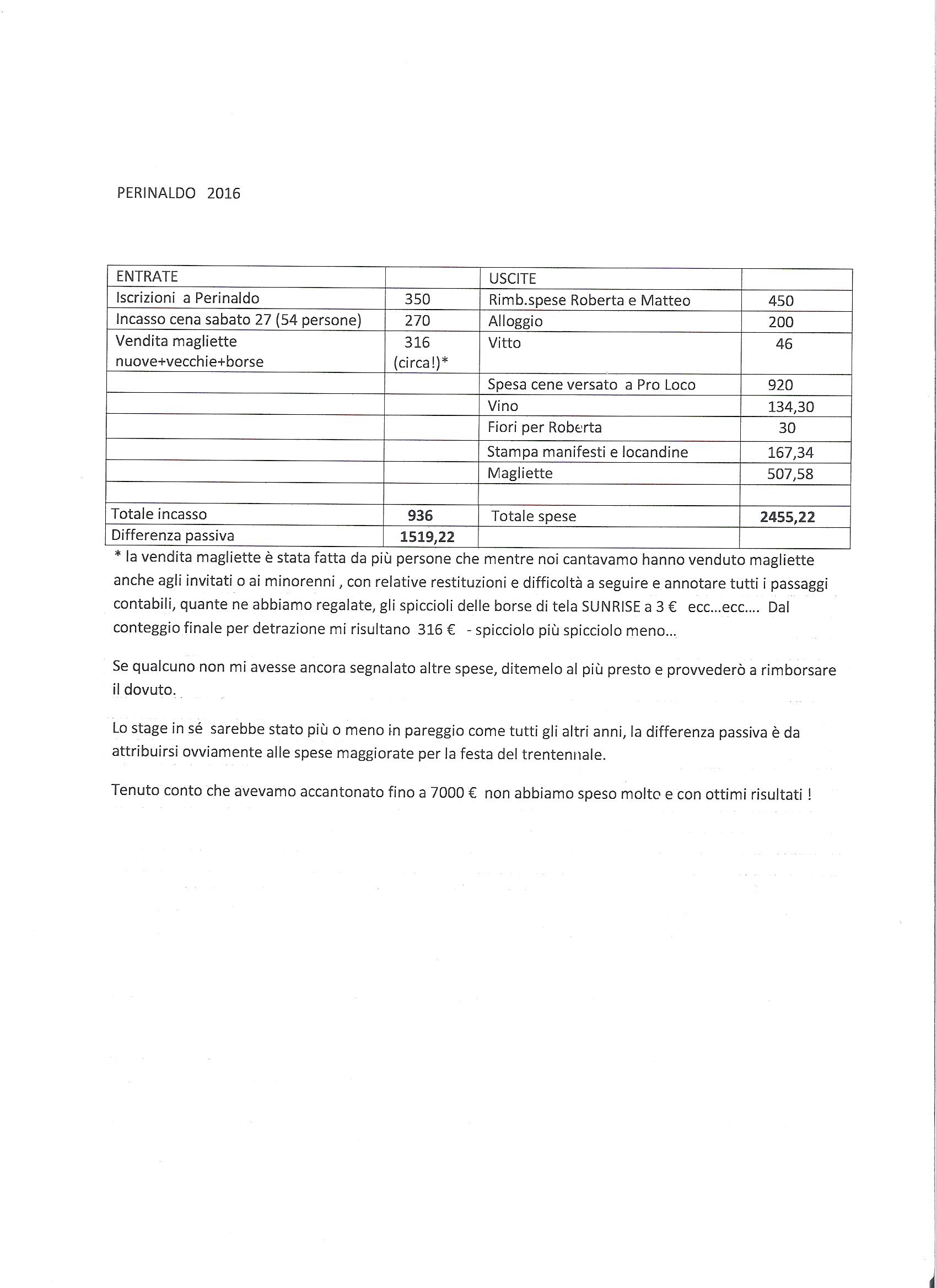 